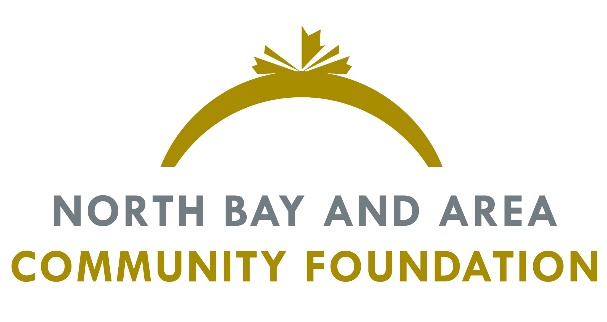 STATUSPlease detail any projects, programs, initiatives, or other expenses that the grant you received helped fund.How has receiving a grant from the North Bay and Area Community Foundation helped further your organization’s mission? IMPACTExplain how your organization is working to fill an identified community gap.Please discuss how this funding has supported your organization’s success. Conversely, did this reveal any new challenges your organization faces in working towards your mission?REPORTINGIn addition to this form, please submit a description of the North Bay and Area Community Foundation’s funding impact and community benefits of the project, including a photo. This will be used to report back to our fundholders who make this grant possible and also on our social media accounts to highlight the impact of our funding.Submit to Executive.director@nbacf.ca  Deadline to submit Impact Report: within one (1) year of receiving a grantOrganization nameOrganization